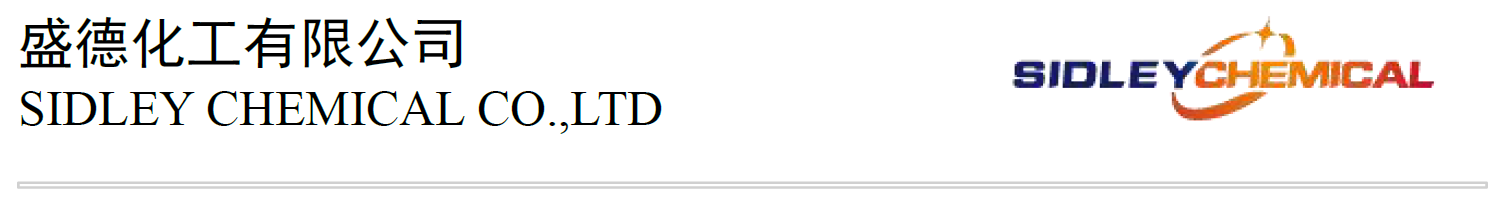 ГидроксиэтилцеллюлозаHEC-3000EОписание продукта:HEC-30000E представляет собой неионогенный эфир целлюлозы. Легко диспергируется и растворяется в воде, образуя раствор высокой вязкости. Это устойчивый к ферментам сорт, используемый в качестве модификатора вязкости и реологии, защитного коллоида, водоудерживающего агента, а также стабилизатора и суспендирующего агента, особенно в тех случаях, когда желателен неионогенный материал. Продукт имеет более высокую и равномерную степень замещения, улучшенную устойчивость к ферментам.Физические и химические характеристикиПрименениеHEC-30000E рекомендуется в качестве загустителя в ЛКМ на водной основе. Материал обеспечивает эффективное загущение, формирование цвета, открытое время и превосходную стойкость к биоразложению. Он также играет важную роль в эмульгировании, диспергировании, стабильности и удержании влаги. Обеспечивает хорошие реологические свойства при различных скоростях сдвига, легкость нанесения и однородность, устойчивость к разбрызгиванию и потекам.УпаковкаБумажные мешки по 25 кг с полиэтиленовым вкладышем.20’FCL: 15 тонн с паллетами или 18 тонн без паллет.Условия и срок хранения3 года в прохладных, сухих условиях в оригинальной упаковке вдали от источников тепла. Рекомендуется использовать продукт в порядке поступления.Здоровье и безопасностьСм. отдельный паспорт безопасности материала.Наименование CAS: HEC (ГЭЦ)Номер CAS: 9004-62-0Таможенный код: 391239www.sidleychem.comВнешний видБелый или светлый порошокВлажность (%)Макс. 6.0Потеря при сушке≤5.0%рН6.0-8.0Размер частицМин. 92% через сито 80 мешОбъемная плотность0.30-0.50 г/млВязкость по Брукфилду 1% раствор, 25ºC 1,600 – 2,000 мПа*с